EdgeX Security WG Meeting6/2/2020Attendees: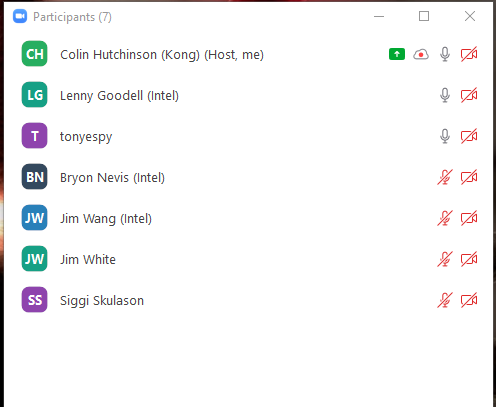 Standing AgendaBacklog progress sheetReview Security Provider for All Project Board (skip unless Lenny says not to)Review Security BoardSecuring Consul BoardReview CIS docker scan (will skip unless something changes)Review Snyc (will skip unless something changes)Filter With Issues & ActiveAgendaKong DNS refreshNotes